Datos de Cliente:Equipo solicitado para préstamo:EMPRESA:NIF: 	     NOMBRE:DIRECCIÓN:POBLACIÓNTEL: 	     CONTACTO:E-MAIL:	     Nº DE PEDIDO(*)Envío a:Dirección:Nº:	     Población:CP:	     Telf. Contactoe-mail:	     Recogida en:Dirección:Nº:	     Población:CP:	     Telf. Contactoe-mail:	     Ref.DescripciónDescripciónDescripciónDescripciónDescripciónFS1100Maletín de pruebas para detectores Triple IR3 para 40/40I, 40/40UFI,20/20MI, 20/20MPI, 20/20I, 20/20SI, 20/20SIS, 20/20CTIN/P (N.Series: 285 – 291)Maletín de pruebas para detectores Triple IR3 para 40/40I, 40/40UFI,20/20MI, 20/20MPI, 20/20I, 20/20SI, 20/20SIS, 20/20CTIN/P (N.Series: 285 – 291)Maletín de pruebas para detectores Triple IR3 para 40/40I, 40/40UFI,20/20MI, 20/20MPI, 20/20I, 20/20SI, 20/20SIS, 20/20CTIN/P (N.Series: 285 – 291)Maletín de pruebas para detectores Triple IR3 para 40/40I, 40/40UFI,20/20MI, 20/20MPI, 20/20I, 20/20SI, 20/20SIS, 20/20CTIN/P (N.Series: 285 – 291)Maletín de pruebas para detectores Triple IR3 para 40/40I, 40/40UFI,20/20MI, 20/20MPI, 20/20I, 20/20SI, 20/20SIS, 20/20CTIN/P (N.Series: 285 – 291)FS1200Maletín de pruebas para detectores UV y UV+IR para 40/40L-LB, 40/40L4-L4B, 40/40U-UB, 40/40UFL, 20/20ML, 20/20LB, 20/20U-UB (N.Serie: 210)Maletín de pruebas para detectores UV y UV+IR para 40/40L-LB, 40/40L4-L4B, 40/40U-UB, 40/40UFL, 20/20ML, 20/20LB, 20/20U-UB (N.Serie: 210)Maletín de pruebas para detectores UV y UV+IR para 40/40L-LB, 40/40L4-L4B, 40/40U-UB, 40/40UFL, 20/20ML, 20/20LB, 20/20U-UB (N.Serie: 210)Maletín de pruebas para detectores UV y UV+IR para 40/40L-LB, 40/40L4-L4B, 40/40U-UB, 40/40UFL, 20/20ML, 20/20LB, 20/20U-UB (N.Serie: 210)Maletín de pruebas para detectores UV y UV+IR para 40/40L-LB, 40/40L4-L4B, 40/40U-UB, 40/40UFL, 20/20ML, 20/20LB, 20/20U-UB (N.Serie: 210)FS1400Maletín de pruebas para detectores 40/40MMaletín de pruebas para detectores 40/40MMaletín de pruebas para detectores 40/40MMaletín de pruebas para detectores 40/40MMaletín de pruebas para detectores 40/40MS20/20 310Maletín de pruebas para detectores IR3 20/20Maletín de pruebas para detectores IR3 20/20Maletín de pruebas para detectores IR3 20/20Maletín de pruebas para detectores IR3 20/20Maletín de pruebas para detectores IR3 20/20S20/20 311Maletín de pruebas para detectores UV y UV+IR (N.Serie: 1740)Maletín de pruebas para detectores UV y UV+IR (N.Serie: 1740)Maletín de pruebas para detectores UV y UV+IR (N.Serie: 1740)Maletín de pruebas para detectores UV y UV+IR (N.Serie: 1740)Maletín de pruebas para detectores UV y UV+IR (N.Serie: 1740)S20/20 312Maletín de pruebas para detectores Spectrex IR 20/20R (N.Serie: 348)Maletín de pruebas para detectores Spectrex IR 20/20R (N.Serie: 348)Maletín de pruebas para detectores Spectrex IR 20/20R (N.Serie: 348)Maletín de pruebas para detectores Spectrex IR 20/20R (N.Serie: 348)Maletín de pruebas para detectores Spectrex IR 20/20R (N.Serie: 348)TL-2055Lámpara de prueba para detectores IR FSX, incluye cargador universal. Para áreas clasificadasLámpara de prueba para detectores IR FSX, incluye cargador universal. Para áreas clasificadasLámpara de prueba para detectores IR FSX, incluye cargador universal. Para áreas clasificadasLámpara de prueba para detectores IR FSX, incluye cargador universal. Para áreas clasificadasLámpara de prueba para detectores IR FSX, incluye cargador universal. Para áreas clasificadasFSL100-TLLámpara de prueba para detectores FSL, incluye cargador universal y estuche de transporte. Para áreas NO clasificadas.Lámpara de prueba para detectores FSL, incluye cargador universal y estuche de transporte. Para áreas NO clasificadas.Lámpara de prueba para detectores FSL, incluye cargador universal y estuche de transporte. Para áreas NO clasificadas.Lámpara de prueba para detectores FSL, incluye cargador universal y estuche de transporte. Para áreas NO clasificadas.Lámpara de prueba para detectores FSL, incluye cargador universal y estuche de transporte. Para áreas NO clasificadas.ModalidadModalidadPrecioComentarios:Comentarios:Comentarios:2 días2 días500€Comentarios:Comentarios:Comentarios:3 días3 días750€Comentarios:Comentarios:Comentarios:1 semana1 semana1000€Comentarios:Comentarios:Comentarios:Fecha Inicio:Fecha Inicio:Comentarios:Comentarios:Comentarios:Consigne la fecha de inicio (entrega) y la modalidad según las indicaciones de la página siguiente. Iva no incluido en precio.Consigne la fecha de inicio (entrega) y la modalidad según las indicaciones de la página siguiente. Iva no incluido en precio.Consigne la fecha de inicio (entrega) y la modalidad según las indicaciones de la página siguiente. Iva no incluido en precio.Consigne la fecha de inicio (entrega) y la modalidad según las indicaciones de la página siguiente. Iva no incluido en precio.Consigne la fecha de inicio (entrega) y la modalidad según las indicaciones de la página siguiente. Iva no incluido en precio.Consigne la fecha de inicio (entrega) y la modalidad según las indicaciones de la página siguiente. Iva no incluido en precio.Consigne la fecha de inicio (entrega) y la modalidad según las indicaciones de la página siguiente. Iva no incluido en precio.Envíe este Pedido de Préstamo Condicional (PPC) a pedidosHLSI@Honeywell.es  (Recuerde incluir las siglas PPC en el asunto de su correo)(*) Es imprescindible su número de pedido para la tramitación.Envíe este Pedido de Préstamo Condicional (PPC) a pedidosHLSI@Honeywell.es  (Recuerde incluir las siglas PPC en el asunto de su correo)(*) Es imprescindible su número de pedido para la tramitación.Envíe este Pedido de Préstamo Condicional (PPC) a pedidosHLSI@Honeywell.es  (Recuerde incluir las siglas PPC en el asunto de su correo)(*) Es imprescindible su número de pedido para la tramitación.Envíe este Pedido de Préstamo Condicional (PPC) a pedidosHLSI@Honeywell.es  (Recuerde incluir las siglas PPC en el asunto de su correo)(*) Es imprescindible su número de pedido para la tramitación.Envíe este Pedido de Préstamo Condicional (PPC) a pedidosHLSI@Honeywell.es  (Recuerde incluir las siglas PPC en el asunto de su correo)(*) Es imprescindible su número de pedido para la tramitación.Envíe este Pedido de Préstamo Condicional (PPC) a pedidosHLSI@Honeywell.es  (Recuerde incluir las siglas PPC en el asunto de su correo)(*) Es imprescindible su número de pedido para la tramitación.Envíe este Pedido de Préstamo Condicional (PPC) a pedidosHLSI@Honeywell.es  (Recuerde incluir las siglas PPC en el asunto de su correo)(*) Es imprescindible su número de pedido para la tramitación.Firma y sello del solicitanteFirma y sello del solicitanteFirma y sello del solicitanteFirma y sello del solicitanteFirma y sello del solicitanteConformidad HoneywellConformidad HoneywellNombre:	     Fecha:	     Nombre:	     Fecha:	     Nombre:	     Fecha:	     Nombre:	     Fecha:	     Nombre:	     Fecha:	     Nombre:	     Fecha: 	     Nombre:	     Fecha: 	     Información sobre la entrega y recogida del materialInformación sobre la entrega y recogida del materialHoneywell gestionará la entrega en el punto acordado y hasta las 10:00h.Honeywell gestionará la recogida del producto en el punto indicado por el cliente en la fecha de recogida establecida. El horario de recogida es entre las 10:00 y las 13:00 horas.Debe reservar el equipo con 72 horas de antelación, mínimo, respecto al día en que desea que se le entregue.  El servicio está sujeto a disponibilidad de los equipos en el momento de su solicitud. En cualquier caso, será informado de las fechas posibles de reserva.Opción 2 días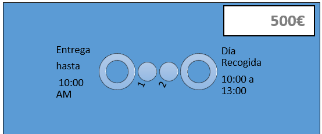 Opción 3 días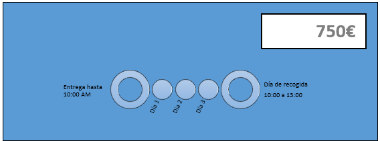 Opción 1 semana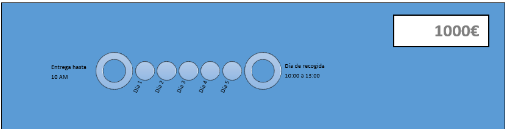 La incomparecencia del cliente en el punto de entrega o recogida es entera responsabilidad del cliente salvo casos de fuerza mayor.Los días adicionales de tenencia o las acciones de entrega o recogida fallida por causa del cliente serán repercutidas con un coste de 250€ por día de préstamo adicional, más 50€ en concepto de costes de porte adicionales.Al emitir esta solicitud Ud. acepta las condiciones establecidas en este formulario y que están vinculadas a las condiciones generales de venta de Honeywell (http://honeywelllifesafety.es/documentacion/descargas/CGV.pdf)Los precios establecidos de este servicio son en concepto de inventario, revisión, limpieza y transporte.El equipo se entrega verificado y en perfecto estado funcional con todos los elementos necesarios y con etiqueta de verificación. Si se aprecia algún daño en la recepción del material, se deberá poner en contacto de inmediato con Honeywell para proceder a iniciar las gestiones pertinentes.  Honeywell podrá repecutir al cliente los costes de reparación o restitución de los daños causados en el producto.Indique en el asunto las siglas PPC y dirija su petición a: pedidosHLSI@Honeywell.es Para evitar daños en el equipo devuelto, es preciso que prepare el envío correctamente, para ello: Prepare el envío empaquetado como  se indica  en la figura A.Fije el albarán y la etiqueta de devolución ACN en el embalaje como se muestra también en la fig. ARogamos no nos envíe el equipo como se muestra en la figura B ya que  podría resultar dañado.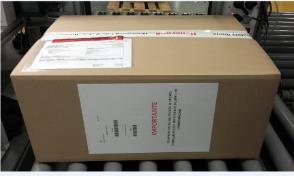 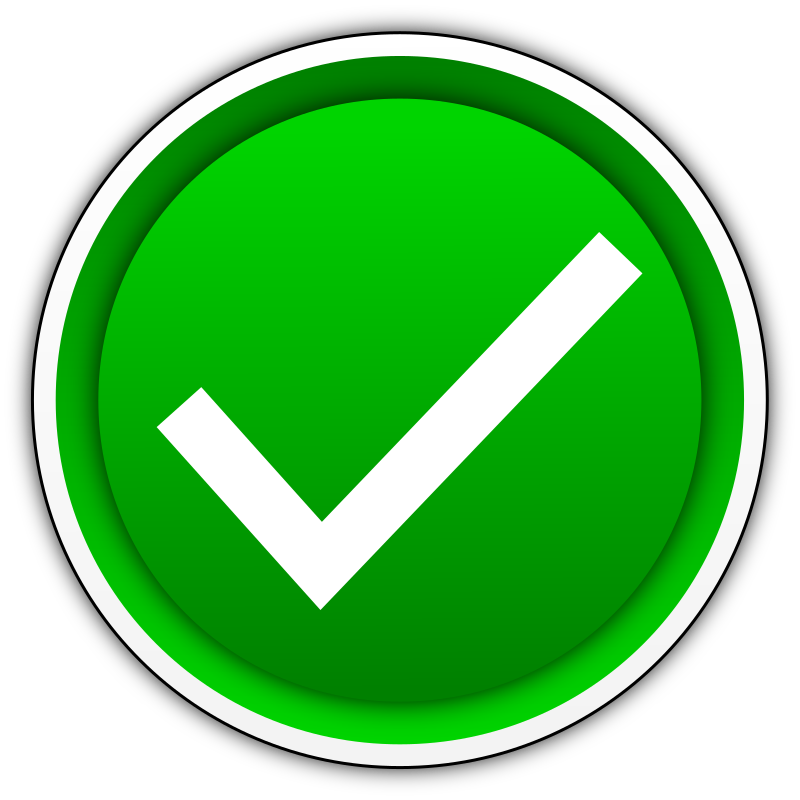 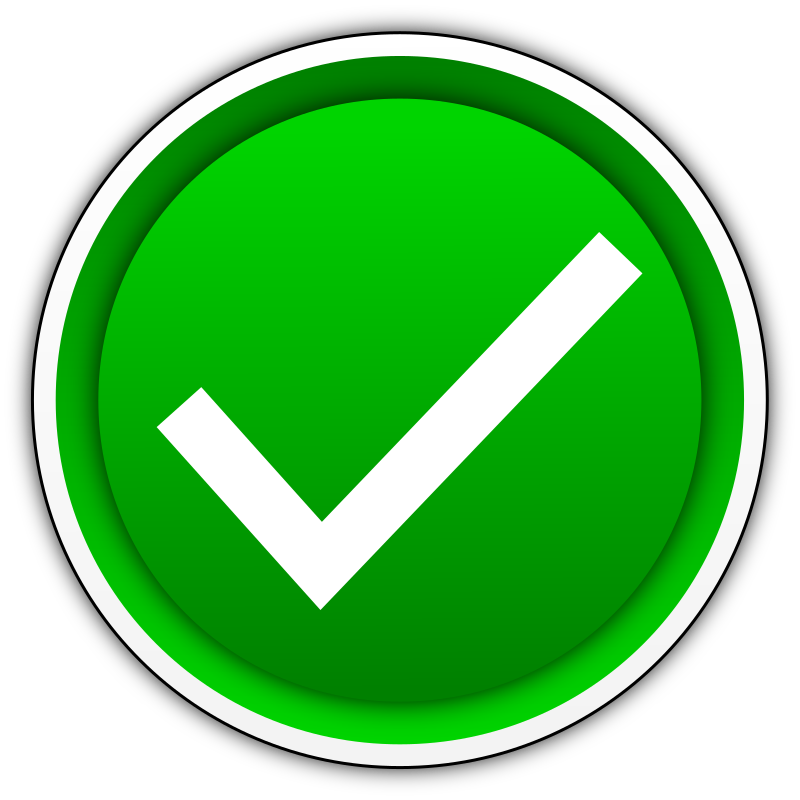 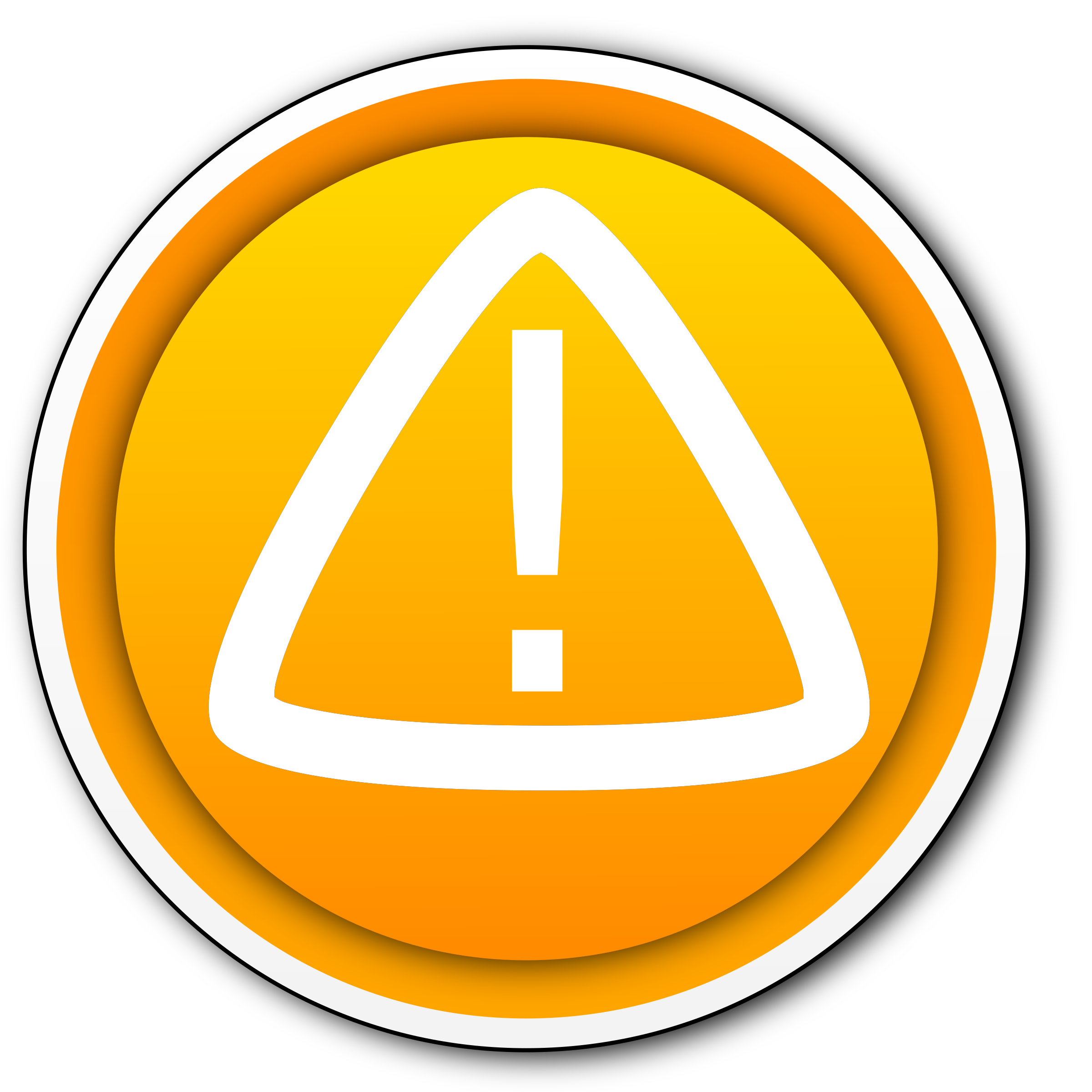 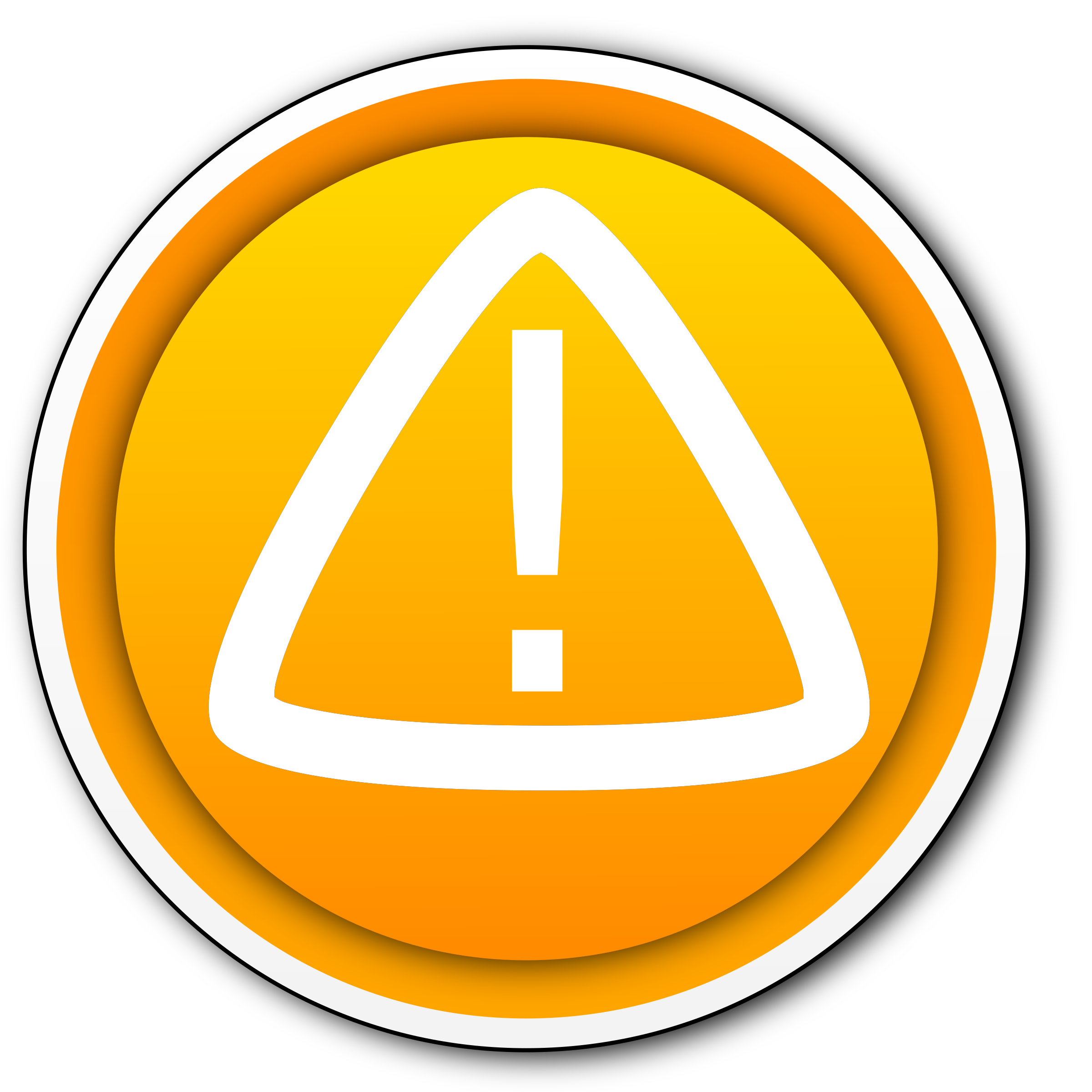 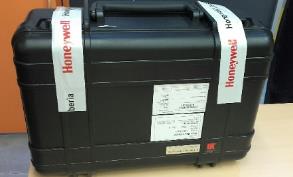 Gracias por su colaboración. Si necesita más información, no dude en enviarnos un e-mail a pedidosHLSI@Honeywell.comGracias por su colaboración. Si necesita más información, no dude en enviarnos un e-mail a pedidosHLSI@Honeywell.com